ΠΙΣΤΟΠΟΙΗΤΙΚΟ ΜΟΝΙΜΗΣ ΔΙΑΜΟΝΗΣΠΟΛΙΤΗ ΤΗΣ ΕΝΩΣΗΣΠΙΣΤΟΠΟΙΗΤΙΚΟ ΜΟΝΙΜΗΣ ΔΙΑΜΟΝΗΣΓΙΑ ΑΝΗΛΙΚΟΥΣ ΠΟΛΙΤΕΣ ΤΗΣ ΕΝΩΣΗΣΉΔΕΛΤΙΟ ΜΟΝΙΜΗΣ ΔΙΑΜΟΝΗΣΓΙΑ ΑΝΗΛΙΚΟΥΣ ΥΠΗΚΟΟΥΣ ΤΡΙΤΗΣ ΧΩΡΑΣΔΕΛΤΙΟ ΜΟΝΙΜΗΣ ΔΙΑΜΟΝΗΣΥΠΗΚΟΟΥ ΤΡΙΤΗΣ ΧΩΡΑΣΣημείωση: Η αρμόδια αρχή δύναται να ζητήσει επανέλεγχο σε περιπτώσεις όπου υπάρχει εύλογη αμφιβολία κατά πόσον οι απαραίτητοι όροι πληρούνται  [άρθρο 27(2) του Ν.7(Ι)/2007].MEU3BΥΠΟΥΡΓΕΙΟ ΕΣΩΤΕΡΙΚΩΝ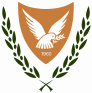 ΤΜΗΜΑ ΑΡΧΕΙΟΥ ΠΛΗΘΥΣΜΟΥ ΚΑΙ ΜΕΤΑΝΑΣΤΕΥΣΗΣΠΟΛΙΤΗΣ ΤΗΣ ΕΝΩΣΗΣΜΕ ΣΚΟΠΟ ΤΗΝ ΕΡΓΑΣΙΑΚΑΤΑΣΤΑΣΗ ΣΥΝΟΔΕΥΤΙΚΩΝ ΕΓΓΡΑΦΩΝΕΓΓΡΑΦAΕΓΓΡΑΦA1Αντίγραφο έγκυρου διαβατηρίου ή δελτίου ταυτότητας (κατά την υποβολή να παρουσιάζεται και το πρωτότυπο διαβατήριο ή το δελτίο ταυτότητας).2Αντίγραφο Bεβαίωσης Εγγραφής (ΜΕU1) του αιτητή.3Πιστοποιητικό γάμου ή Σύμφωνο Πολιτικής Συμβίωσης.  Εάν ο γάμος ή το Σύμφωνο Πολιτικής Συμβίωσης έγινε στο εξωτερικό, να είναι δεόντως επικυρωμένα και μεταφρασμένα (κατά την υποβολή απαιτείται και το πρωτότυπο) (όπου εφαρμόζεται).4Πιστοποιητικό διαζυγίου ή λύση του Σύμφωνου Πολιτικής Συμβίωσης ή Πιστοποιητικό θανάτου  (κατά την υποβολή απαιτείται και το πρωτότυπο).Έγγραφα εξωτερικού, να είναι δεόντως επικυρωμένα και μεταφρασμένα (όπου εφαρμόζεται).5Πιστοποιητικό γέννησης παιδιού/ιων, δεόντως επικυρωμένο και μεταφρασμένο (όπου εφαρμόζεται)6Αναλυτική κατάσταση εισφορών του αιτητή στο Ταμείο Κοινωνικών Ασφαλίσεων, ανά μήνα, για τα τελευταία πέντε χρόνια (ισχύει και για συνταξιούχους) και Φορολογικές Δηλώσεις στο Τμήμα Φορολογίας για τα τελευταία πέντε χρόνια.7Αποδεικτικά στοιχεία για ύπαρξη σταθερού ή ικανοποιητικού εισοδήματος για τα τελευταία πέντε χρόνια (διακίνηση τραπεζικού λογαριασμού του τελευταίου τριμήνου, εμβάσματα, σύνταξη, τραπεζικοί λογαριασμοί, ενοίκια, μερίσματα, τόκοι καταθέσεων κ.α.).8Λογαριασμοί ΑΗΚ και Υδατοπρομήθειας  για τα τελευταία πέντε χρόνια επ’ ονόματι του αιτητή. .9Τίτλος Ακίνητης Ιδιοκτησίας ή Ενοικιαστήριο Έγγραφο, δεόντως χαρτοσημασμένο από τον Έφορο Χαρτοσήμανσης και πιστοποιημένο από πιστοποιών υπάλληλο αναφορικά με τις υπογραφές ιδιοκτήτη και ενοικιαστή και πρωτότυπες αποδείξεις πληρωμής ενοικίου.  (Στο ενοικιαστήριο έγγραφο να αναγράφεται το ονοματεπώνυμο του ιδιοκτήτη και των ενοικιαστών, αριθμός ταυτότητας, ARC αλλοδαπού/ευρωπαίου και τηλέφωνα επικοινωνίας), καθώς και η διεύθυνση η οποία θα είναι η επίσημη ταχυδρομική διεύθυνση και η διεύθυνση επικοινωνίας με το Τμήμα και                      πρωτότυπος λογαριασμός κοινής ωφελείας (εκτός κινητού τηλεφώνου) π.χ. Αρχή Ηλεκτρισμού Κύπρου, Υδατοπρομήθεια,  επ’ ονόματι του ενοικιαστή.MEU3BΥΠΟΥΡΓΕΙΟ ΕΣΩΤΕΡΙΚΩΝΤΜΗΜΑ ΑΡΧΕΙΟΥ ΠΛΗΘΥΣΜΟΥ ΚΑΙ ΜΕΤΑΝΑΣΤΕΥΣΗΣΠΙΣΤΟΠΟΙΗΤΙΚΟ ΜΟΝΙΜΗΣ ΔΙΑΜΟΝΗΣΓΙΑ ΑΝΗΛΙΚΟΥΣ ΠΟΛΙΤΕΣ ΤΗΣ ΕΝΩΣΗΣΉΔΕΛΤΙΟ ΜΟΝΙΜΗΣ ΔΙΑΜΟΝΗΣΓΙΑ ΑΝΗΛΙΚΟΥΣ ΥΠΗΚΟΟΥΣ ΤΡΙΤΗΣ ΧΩΡΑΣΕΓΓΡΑΦAΕΓΓΡΑΦA1Αντίγραφο έγκυρου διαβατηρίου ή δελτίου ταυτότητας (το δελτίο ταυτότητας ισχύει για πολίτες Ε.Ε). Κατά την υποβολή να παρουσιάζεται και το πρωτότυπο διαβατήριο ή ταυτότητα.2Αντίγραφο έγκυρου διαβατηρίου ή δελτίου ταυτότητας των γονέων που ο αιτητής είναι μέλος οικογένειας και αντίγραφο Πιστοποιητικού Μόνιμης Διαμονής/Δελτίου Μόνιμης Διαμονής (MEU3) (κατά την υποβολή να παρουσιάζεται το πρωτότυπο διαβατήριο ή το δελτίο ταυτότητας).3Αντίγραφο πιστοποιητικού γεννήσεως του αιτητή, δεόντως επικυρωμένο και μεταφρασμένο (κατά την υποβολή να παρουσιάζεται το πρωτότυπο).4Πιστοποιητικό γάμου ή Σύμφωνο Πολιτικής Συμβίωσης.  Εάν ο γάμος ή το Σύμφωνο Πολιτικής Συμβίωσης έγινε στο εξωτερικό, να είναι δεόντως επικυρωμένα και μεταφρασμένα (κατά την υποβολή απαιτείται και το πρωτότυπο) (όπου εφαρμόζεται).5Πρωτότυπο απόφασης δικαστηρίου για τη γονική μέριμνα του ανήλικου ή ένορκη συγκατάθεση του άλλου γονέα για τη διαμονή και την προτεινόμενη διάρκεια διαμονής του ανήλικου στη Δημοκρατία από αρμόδια αρχή της χώρας του, δεόντως επικυρωμένα και μεταφρασμένα.6Πρωτότυπη βεβαίωση φοίτησης ή εγγραφής σε εκπαιδευτικό ίδρυμα στη Δημοκρατία για τα τελευταία πέντε χρόνια (όπου εφαρμόζεται).7Υπογεγραμμένη βεβαίωση απασχόλησης από τον εργοδότη των γονέων, στην οποία να αναφέρεται η προτεινόμενη διάρκεια εργοδότησης και ο εβδομαδιαίος ή ο μηνιαίος μισθός.8Βεβαίωση εγγραφής των γονέων στις Υπηρεσίες Κοινωνικών Ασφαλίσεων και αναλυτική κατάσταση εισφορών τους στο Ταμείο Κοινωνικών Ασφαλίσεων στην οποία να αναγράφεται ο τελευταίος εργοδότης και ο μισθός (αφορά μισθωτό και αυτοτελώς εργαζόμενο).9Αποδεικτικά στοιχεία για ύπαρξη σταθερού ή ικανοποιητικού εισοδήματος των γονέων για τα τελευταία πέντε χρόνια (διακίνηση τραπεζικού λογαριασμού του τελευταίου τριμήνου, εμβάσματα, σύνταξη, τραπεζικοί λογαριασμοί, ενοίκια, μερίσματα, τόκοι καταθέσεων κ.α.).10Λογαριασμοί ΑΗΚ και Υδατοπρομήθειας επ’ ονοματι των γονέων του ανήλικου για τα τελευταία πέντε χρόνια. 11Τίτλος Ακίνητης Ιδιοκτησίας ή Ενοικιαστήριο Έγγραφο, δεόντως χαρτοσημασμένο από τον Έφορο Χαρτοσήμανσης και πιστοποιημένο από πιστοποιών υπάλληλο αναφορικά με τις υπογραφές ιδιοκτήτη και ενοικιαστή και πρωτότυπες αποδείξεις πληρωμής ενοικίου. (Στο ενοικιαστήριο έγγραφο να αναγράφεται το ονοματεπώνυμο του ιδιοκτήτη και των ενοικιαστών, αριθμός ταυτότητας, ARC αλλοδαπού/ευρωπαίου και τηλέφωνα επικοινωνίας), καθώς και η διεύθυνση η οποία θα είναι η επίσημη ταχυδρομική διεύθυνση και η διεύθυνση επικοινωνίας με το τμήμα και                      πρωτότυπος λογαριασμός κοινής ωφελείας (εκτός κινητού τηλεφώνου) π.χ. Αρχή Ηλεκτρισμού Κύπρου, Υδατοπρομήθεια, επ’ ονόματι του ενοικιαστή.MEU3BΥΠΟΥΡΓΕΙΟ ΕΣΩΤΕΡΙΚΩΝΤΜΗΜΑ ΑΡΧΕΙΟΥ ΠΛΗΘΥΣΜΟΥ ΚΑΙ ΜΕΤΑΝΑΣΤΕΥΣΗΣΠΟΛΙΤΗΣ ΤΗΣ ΕΝΩΣΗΣΜΕ ΣΚΟΠΟ ΤΗΝ ΕΡΓΑΣΙΑΚΑΤΑΣΤΑΣΗ ΣΥΝΟΔΕΥΤΙΚΩΝ ΕΓΓΡΑΦΩΝΕΓΓΡΑΦAΕΓΓΡΑΦA1Αντίγραφο έγκυρου διαβατηρίου (κατά την υποβολή να παρουσιάζεται και το πρωτότυπο διαβατήριο).2Αντίγραφο βεβαίωσης εγγραφής του Ευρωπαίου (MEU1) και αντίγραφο δελτίου διαμονής του αιτητή (MEU2).3Πιστοποιητικό γάμου ή Σύμφωνο Πολιτικής Συμβίωσης.  Εάν ο γάμος ή το Σύμφωνο Πολιτικής Συμβίωσης έγινε στο εξωτερικό, να είναι δεόντως επικυρωμένα και μεταφρασμένα (κατά την υποβολή απαιτείται και το πρωτότυπο) (όπου εφαρμόζεται).4Πιστοποιητικό διαζυγίου και αίτηση διαζυγίου ή λύση του Σύμφωνου Πολιτικής Συμβίωσης ή Πιστοποιητικό θανάτου (κατά την υποβολή απαιτείται και το πρωτότυπο). Έγγραφα εξωτερικού, να είναι δεόντως επικυρωμένα και μεταφρασμένα (όπου εφαρμόζεται).5Πιστοποιητικό γέννησης παιδιού/ιων, δεόντως επικυρωμένο και μεταφρασμένο (όπου εφαρμόζεται)6Αναλυτική κατάσταση εισφορών του/της Ευρωπαίου/ας και του/της αιτητή/ριας στο Ταμείο Κοινωνικών Ασφαλίσεων, ανά μήνα, για τα τελευταία πέντε χρόνια (ισχύει και για συνταξιούχους) και Φορολογικές Δηλώσεις στο Τμήμα Φορολογίας για τα τελευταία πέντε χρόνια τόσο για τον Ευρωπαίο όσο και για τον αιτητή.7Αποδεικτικά στοιχεία για ύπαρξη σταθερού ή ικανοποιητικού εισοδήματος του/της Ευρωπαίου/ας και του/της αιτητή/ριας για τα τελευταία πέντε χρόνια (διακίνηση τραπεζικού λογαριασμού του τελευταίου τριμήνου, εμβάσματα, σύνταξη, τραπεζικοί λογαριασμοί, ενοίκια, μερίσματα, τόκοι καταθέσεων κ.α.).7Λογαριασμοί ΑΗΚ και Υδατοπρομήθειας  για τα τελευταία πέντε χρόνια επ’ ονόματι του αιτητή. 8Τίτλος Ακίνητης Ιδιοκτησίας ή Ενοικιαστήριο Έγγραφο, δεόντως χαρτοσημασμένο από τον Έφορο Χαρτοσήμανσης και πιστοποιημένο από πιστοποιών υπάλληλο αναφορικά με τις υπογραφές ιδιοκτήτη και ενοικιαστή και πρωτότυπες αποδείξεις πληρωμής ενοικίου. (Στο ενοικιαστήριο έγγραφο να αναγράφεται το ονοματεπώνυμο του ιδιοκτήτη και των ενοικιαστών, αριθμός ταυτότητας, ARC αλλοδαπού/ευρωπαίου και τηλέφωνα επικοινωνίας), καθώς και η διεύθυνση η οποία θα είναι η επίσημη ταχυδρομική διεύθυνση και η διεύθυνση επικοινωνίας με το τμήμα και                      πρωτότυπος λογαριασμός κοινής ωφελείας (εκτός κινητού τηλεφώνου) π.χ. Αρχή Ηλεκτρισμού Κύπρου, Υδατοπρομήθεια,  επ’ ονόματι του ενοικιαστή.